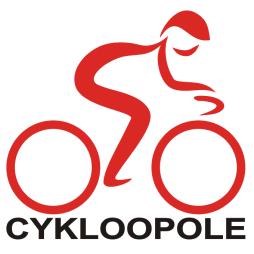 DEKLARACJA CZŁONKOWSKA 
STOWARZYSZENIA ROWEROWEGO „CYKLOOPOLE”Proszę o przyjęcie mnie w poczet członków Stowarzyszenia Rowerowego „CykloOpole”. *  Osoby niepełnoletnie są zobowiązane dołączyć podpisaną zgodę prawnych opiekunów
** Składki roczne należy wpłacać tylko i wyłącznie na rachunek bankowy Stowarzyszenia: 89 1930 1028 2240 0270 0351 0001
    W tytule przelewu należy podać: Imię Nazwisko, składka za rok RRRR.Dane osoboweDane osoboweDane osoboweDane osoboweDane osoboweDane osoboweDane osoboweDane osoboweDane osoboweDane osoboweDane osoboweDane osoboweDane osoboweDane osoboweDane osoboweDane osoboweDane osoboweDane osoboweDane osoboweImię i nazwiskoImię i nazwiskoImię i nazwiskoImię i nazwiskoImię i nazwiskoImię i nazwiskoImię i nazwiskoImię i nazwiskoData urodzenia (RRRR-MM-DD)Data urodzenia (RRRR-MM-DD)Data urodzenia (RRRR-MM-DD)Data urodzenia (RRRR-MM-DD)Data urodzenia (RRRR-MM-DD)Data urodzenia (RRRR-MM-DD)Data urodzenia (RRRR-MM-DD)Data urodzenia (RRRR-MM-DD)Data urodzenia (RRRR-MM-DD)Data urodzenia (RRRR-MM-DD)Data urodzenia (RRRR-MM-DD)--Miejsce urodzeniaMiejsce urodzeniaMiejsce urodzeniaMiejsce urodzeniaMiejsce urodzeniaMiejsce urodzeniaPESELPESELPESELPESELPESELPESELPESELPESELPESELPESELPESELPESELPESELAdres stałego zameldowaniaAdres stałego zameldowaniaAdres stałego zameldowaniaAdres stałego zameldowaniaAdres stałego zameldowaniaAdres stałego zameldowaniaAdres stałego zameldowaniaAdres stałego zameldowaniaAdres stałego zameldowaniaAdres stałego zameldowaniaAdres stałego zameldowaniaAdres stałego zameldowaniaAdres stałego zameldowaniaAdres stałego zameldowaniaAdres stałego zameldowaniaAdres stałego zameldowaniaAdres stałego zameldowaniaAdres stałego zameldowaniaAdres stałego zameldowaniaUlicaNr domuNr domuNr lokaluKod PocztowyKod PocztowyKod PocztowyKod PocztowyKod PocztowyKod PocztowyMiejscowośćMiejscowośćMiejscowośćMiejscowośćMiejscowośćMiejscowośćMiejscowośćMiejscowośćMiejscowość-TelefonTelefone-maile-maile-maile-maile-maile-maile-maile-maile-maile-maile-maile-maile-maile-maile-maile-maile-mailAdres korespondencyjny (jeżeli jest inny niż powyższy)Adres korespondencyjny (jeżeli jest inny niż powyższy)Adres korespondencyjny (jeżeli jest inny niż powyższy)Adres korespondencyjny (jeżeli jest inny niż powyższy)Adres korespondencyjny (jeżeli jest inny niż powyższy)Adres korespondencyjny (jeżeli jest inny niż powyższy)Adres korespondencyjny (jeżeli jest inny niż powyższy)Adres korespondencyjny (jeżeli jest inny niż powyższy)Adres korespondencyjny (jeżeli jest inny niż powyższy)Adres korespondencyjny (jeżeli jest inny niż powyższy)Adres korespondencyjny (jeżeli jest inny niż powyższy)Adres korespondencyjny (jeżeli jest inny niż powyższy)Adres korespondencyjny (jeżeli jest inny niż powyższy)Adres korespondencyjny (jeżeli jest inny niż powyższy)Adres korespondencyjny (jeżeli jest inny niż powyższy)Adres korespondencyjny (jeżeli jest inny niż powyższy)Adres korespondencyjny (jeżeli jest inny niż powyższy)Adres korespondencyjny (jeżeli jest inny niż powyższy)Adres korespondencyjny (jeżeli jest inny niż powyższy)UlicaNr domuNr domuNr lokaluKod PocztowyKod PocztowyKod PocztowyKod PocztowyKod PocztowyKod PocztowyMiejscowośćMiejscowośćMiejscowośćMiejscowośćMiejscowośćMiejscowośćMiejscowośćMiejscowośćMiejscowość-Oświadczam, że jest mi znany statut stowarzyszenia i zobowiązuję się do przestrzegania jego zapisów. Zobowiązuję się również do regulowania składek** z tytułu członkostwa w Stowarzyszeniu Rowerowym „CykloOpole”.     
Wyrażam zgodę na przetwarzanie moich danych osobowych w zakresie mojego członkostwa 
w Stowarzyszeniu Rowerowym „CykloOpole”.Oświadczam, że jest mi znany statut stowarzyszenia i zobowiązuję się do przestrzegania jego zapisów. Zobowiązuję się również do regulowania składek** z tytułu członkostwa w Stowarzyszeniu Rowerowym „CykloOpole”.     
Wyrażam zgodę na przetwarzanie moich danych osobowych w zakresie mojego członkostwa 
w Stowarzyszeniu Rowerowym „CykloOpole”.Oświadczam, że jest mi znany statut stowarzyszenia i zobowiązuję się do przestrzegania jego zapisów. Zobowiązuję się również do regulowania składek** z tytułu członkostwa w Stowarzyszeniu Rowerowym „CykloOpole”.     
Wyrażam zgodę na przetwarzanie moich danych osobowych w zakresie mojego członkostwa 
w Stowarzyszeniu Rowerowym „CykloOpole”.Oświadczam, że jest mi znany statut stowarzyszenia i zobowiązuję się do przestrzegania jego zapisów. Zobowiązuję się również do regulowania składek** z tytułu członkostwa w Stowarzyszeniu Rowerowym „CykloOpole”.     
Wyrażam zgodę na przetwarzanie moich danych osobowych w zakresie mojego członkostwa 
w Stowarzyszeniu Rowerowym „CykloOpole”.Oświadczam, że jest mi znany statut stowarzyszenia i zobowiązuję się do przestrzegania jego zapisów. Zobowiązuję się również do regulowania składek** z tytułu członkostwa w Stowarzyszeniu Rowerowym „CykloOpole”.     
Wyrażam zgodę na przetwarzanie moich danych osobowych w zakresie mojego członkostwa 
w Stowarzyszeniu Rowerowym „CykloOpole”.Oświadczam, że jest mi znany statut stowarzyszenia i zobowiązuję się do przestrzegania jego zapisów. Zobowiązuję się również do regulowania składek** z tytułu członkostwa w Stowarzyszeniu Rowerowym „CykloOpole”.     
Wyrażam zgodę na przetwarzanie moich danych osobowych w zakresie mojego członkostwa 
w Stowarzyszeniu Rowerowym „CykloOpole”.Oświadczam, że jest mi znany statut stowarzyszenia i zobowiązuję się do przestrzegania jego zapisów. Zobowiązuję się również do regulowania składek** z tytułu członkostwa w Stowarzyszeniu Rowerowym „CykloOpole”.     
Wyrażam zgodę na przetwarzanie moich danych osobowych w zakresie mojego członkostwa 
w Stowarzyszeniu Rowerowym „CykloOpole”.Oświadczam, że jest mi znany statut stowarzyszenia i zobowiązuję się do przestrzegania jego zapisów. Zobowiązuję się również do regulowania składek** z tytułu członkostwa w Stowarzyszeniu Rowerowym „CykloOpole”.     
Wyrażam zgodę na przetwarzanie moich danych osobowych w zakresie mojego członkostwa 
w Stowarzyszeniu Rowerowym „CykloOpole”.Oświadczam, że jest mi znany statut stowarzyszenia i zobowiązuję się do przestrzegania jego zapisów. Zobowiązuję się również do regulowania składek** z tytułu członkostwa w Stowarzyszeniu Rowerowym „CykloOpole”.     
Wyrażam zgodę na przetwarzanie moich danych osobowych w zakresie mojego członkostwa 
w Stowarzyszeniu Rowerowym „CykloOpole”.Oświadczam, że jest mi znany statut stowarzyszenia i zobowiązuję się do przestrzegania jego zapisów. Zobowiązuję się również do regulowania składek** z tytułu członkostwa w Stowarzyszeniu Rowerowym „CykloOpole”.     
Wyrażam zgodę na przetwarzanie moich danych osobowych w zakresie mojego członkostwa 
w Stowarzyszeniu Rowerowym „CykloOpole”.Oświadczam, że jest mi znany statut stowarzyszenia i zobowiązuję się do przestrzegania jego zapisów. Zobowiązuję się również do regulowania składek** z tytułu członkostwa w Stowarzyszeniu Rowerowym „CykloOpole”.     
Wyrażam zgodę na przetwarzanie moich danych osobowych w zakresie mojego członkostwa 
w Stowarzyszeniu Rowerowym „CykloOpole”.Oświadczam, że jest mi znany statut stowarzyszenia i zobowiązuję się do przestrzegania jego zapisów. Zobowiązuję się również do regulowania składek** z tytułu członkostwa w Stowarzyszeniu Rowerowym „CykloOpole”.     
Wyrażam zgodę na przetwarzanie moich danych osobowych w zakresie mojego członkostwa 
w Stowarzyszeniu Rowerowym „CykloOpole”.Oświadczam, że jest mi znany statut stowarzyszenia i zobowiązuję się do przestrzegania jego zapisów. Zobowiązuję się również do regulowania składek** z tytułu członkostwa w Stowarzyszeniu Rowerowym „CykloOpole”.     
Wyrażam zgodę na przetwarzanie moich danych osobowych w zakresie mojego członkostwa 
w Stowarzyszeniu Rowerowym „CykloOpole”.Oświadczam, że jest mi znany statut stowarzyszenia i zobowiązuję się do przestrzegania jego zapisów. Zobowiązuję się również do regulowania składek** z tytułu członkostwa w Stowarzyszeniu Rowerowym „CykloOpole”.     
Wyrażam zgodę na przetwarzanie moich danych osobowych w zakresie mojego członkostwa 
w Stowarzyszeniu Rowerowym „CykloOpole”.Oświadczam, że jest mi znany statut stowarzyszenia i zobowiązuję się do przestrzegania jego zapisów. Zobowiązuję się również do regulowania składek** z tytułu członkostwa w Stowarzyszeniu Rowerowym „CykloOpole”.     
Wyrażam zgodę na przetwarzanie moich danych osobowych w zakresie mojego członkostwa 
w Stowarzyszeniu Rowerowym „CykloOpole”.Oświadczam, że jest mi znany statut stowarzyszenia i zobowiązuję się do przestrzegania jego zapisów. Zobowiązuję się również do regulowania składek** z tytułu członkostwa w Stowarzyszeniu Rowerowym „CykloOpole”.     
Wyrażam zgodę na przetwarzanie moich danych osobowych w zakresie mojego członkostwa 
w Stowarzyszeniu Rowerowym „CykloOpole”.Oświadczam, że jest mi znany statut stowarzyszenia i zobowiązuję się do przestrzegania jego zapisów. Zobowiązuję się również do regulowania składek** z tytułu członkostwa w Stowarzyszeniu Rowerowym „CykloOpole”.     
Wyrażam zgodę na przetwarzanie moich danych osobowych w zakresie mojego członkostwa 
w Stowarzyszeniu Rowerowym „CykloOpole”.Oświadczam, że jest mi znany statut stowarzyszenia i zobowiązuję się do przestrzegania jego zapisów. Zobowiązuję się również do regulowania składek** z tytułu członkostwa w Stowarzyszeniu Rowerowym „CykloOpole”.     
Wyrażam zgodę na przetwarzanie moich danych osobowych w zakresie mojego członkostwa 
w Stowarzyszeniu Rowerowym „CykloOpole”.Oświadczam, że jest mi znany statut stowarzyszenia i zobowiązuję się do przestrzegania jego zapisów. Zobowiązuję się również do regulowania składek** z tytułu członkostwa w Stowarzyszeniu Rowerowym „CykloOpole”.     
Wyrażam zgodę na przetwarzanie moich danych osobowych w zakresie mojego członkostwa 
w Stowarzyszeniu Rowerowym „CykloOpole”.DataDataDataDataDataPodpisPodpisPodpisPodpisPodpisPodpisPodpisPodpisPodpisPodpisPodpisPodpisPodpisPodpisPrzyjęto w/w członka na członka zwyczajnego StowarzyszeniaPrzyjęto w/w członka na członka zwyczajnego StowarzyszeniaDataPodpisy Członków Zarządu